	            	   	JUDEŢUL BIHOR-COMUNA SĂLARD                                                           					  	Sălard Nr 724,C.P. 417450,                                                                             			   		 	 Judeţul Bihor, România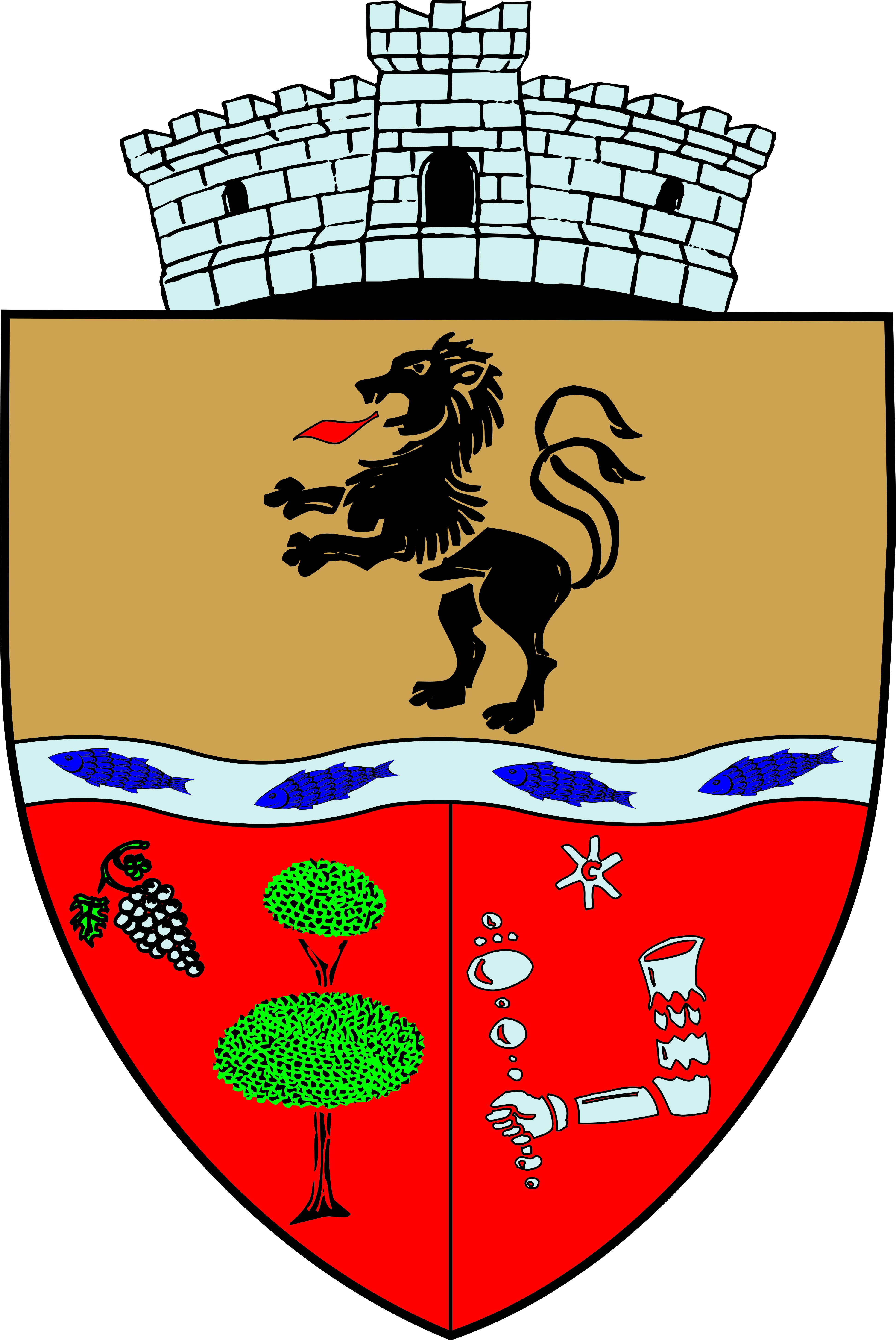 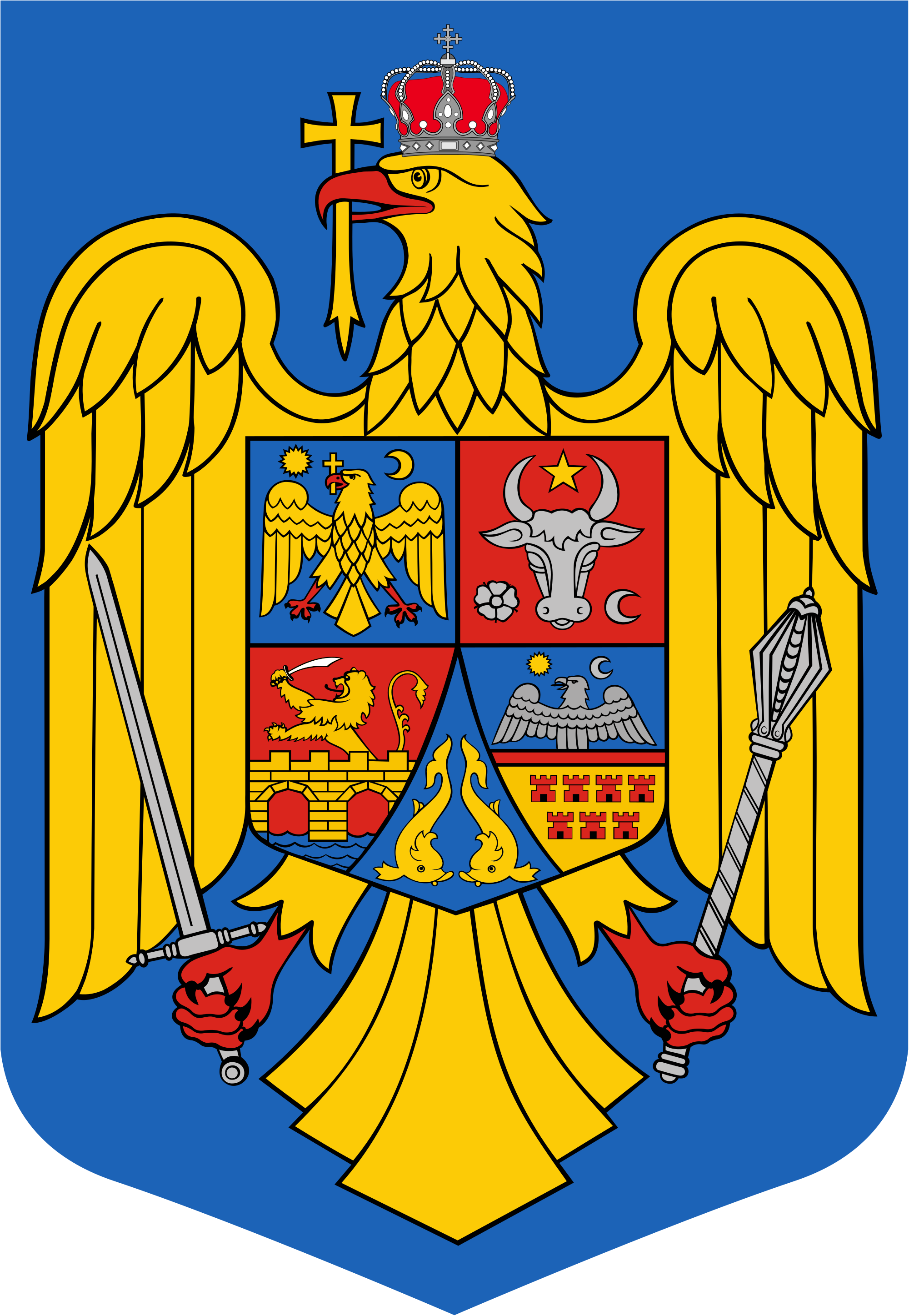                                       		 CÎF:4641318, Tel /Fax: 0259/441049, Fax:0259/441051                             	    e-mail: primariasalard@yahoo.com    comunasalardbh@gmail.com			www.salard.ro  Anunţ public                                                       ŞEDINŢĂ ORDINARĂ   a Consiliului local al comunei Sălard                            	                  în data de  15  decembrie 2021 ora 16,00 	În conformitate cu prevederile art. 133 , alin. (1)  din Ordonanța de Urgență a Guvernului  nr. 57/2019 privind Codul administrativ,                                                                                                     	Se convocă şedinţa ordinară  a Consiliului local al comunei Sălard, care va avea loc în  data de   15  decembrie   2021 ora 16,00  în sala de şedinţe a  comunei Sălard,  conform  Dispozitiei  nr. 303/ 09.12.2021  emisă   de Primarul  comunei Salard,Nagy Miklos,                                                                                                                                                          	Ordinea de zi a şedinţei  se aduce la cunoştinţa locuitorilor comunei Sălard, potrivit dispoziţiilor   art. 135  , alin. (4)  din Ordonanța de Urgență a Guvernului  nr. 57/2019 privind Codul administrativ:   1.Proiect de hotărâre privind rectificarea bugetului de venituri și cheltuieli pe anul 2021 varianta VI                                                                                                                                                           Inițiator: primar -Nagy Miklos                                                                                                                Raport de avizare : Comisia   pentru agricultură,  activităţi economico – financiare,buget,finanțe, amenajarea teritoriului şi urbanism, administrarea domeniului public și privat                                                                                                                                                               2.Proiect de hotărâre privind  aprobarea amenajamentului pastoral pentru pajiștile permanente de pe raza administrativ-teritorială a comunei Sălard,județul Bihor                                                                                                             Inițiator: primar -Nagy Miklos                                                                                                                Raport de avizare : Comisia   pentru agricultură,  activităţi economico – financiare,buget,finanțe, amenajarea teritoriului şi urbanism, administrarea domeniului public și privat                                            5.Proiect de hotărâre privind   stabilirea impozitelor si taxelor locale pentru anul fiscal 2022                                                                                                     Inițiator: primar -Nagy Miklos                                                                                                                Raport de avizare : Comisia   pentru agricultură,  activităţi economico – financiare,buget,finanțe, amenajarea teritoriului şi urbanism, administrarea domeniului public și privat                                       6.Proiect de hotărâre privind  transmiterea  în folosință gratuită, pe durata execuției investiției,  a  unui teren  aparținând proprietății private a comunei Sălard  în suprafață de 5.800 mp. situat în intravilanul comunei Sălard ,județul Bihor,  nr.662/A înscris în C.F. nr. 56241 Sălard ,nr. Cadastral  56241 ,către Agenția Națională pentru Locuințe (A.N.L.) în vederea  construirii de  “Locuințe pentru tineri destinate închirierii”,                                                                                                Inițiator: primar -Nagy Miklos                                                                                                                          Raport de avizare : Comisia   pentru agricultură,  activităţi economico – financiare,buget,finanțe, amenajarea teritoriului şi urbanism, administrarea domeniului public și privat    			    	 SECRETAR GENERAL UAT,                                                                                                                         				DAMIAN ADRIANA GABRIELA2